     Please turn off cell phones.      PLEASE REMEMBER THE CHURCH IN YOUR WILLTHIS CHURCH MAY BE USED AS A RESTING VISITATION LOCALE FOR YOUR DEARLY           DEPARTED.IF YOU DESIRE THIS SERVICE, PLEASE CALL 514-769-2717“Prayer makes us understand our vulnerability”, but the Lord “gives us strength and closeness”Pope FrancisHoly Cross Parish Church1960 Jolicoeur StreetMontreal, QC	H4E 1X5Tel: 514-769-2717holycross.montreal60@gmail.comhttps:/Holycrossmontreal.weebly.comFacebook: HOLY CROSS PARISH MONTREALHoly Cross Parish Church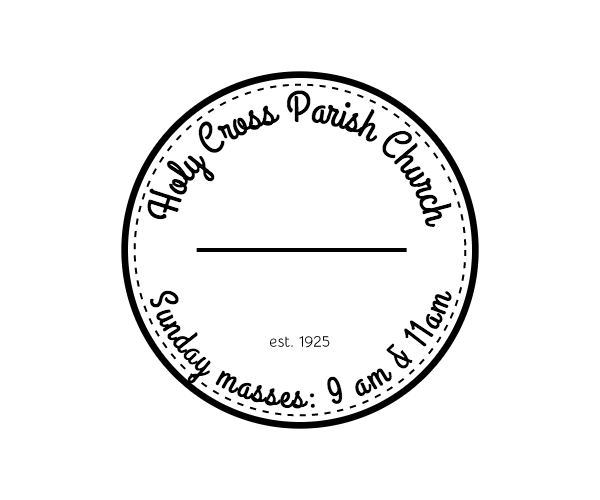 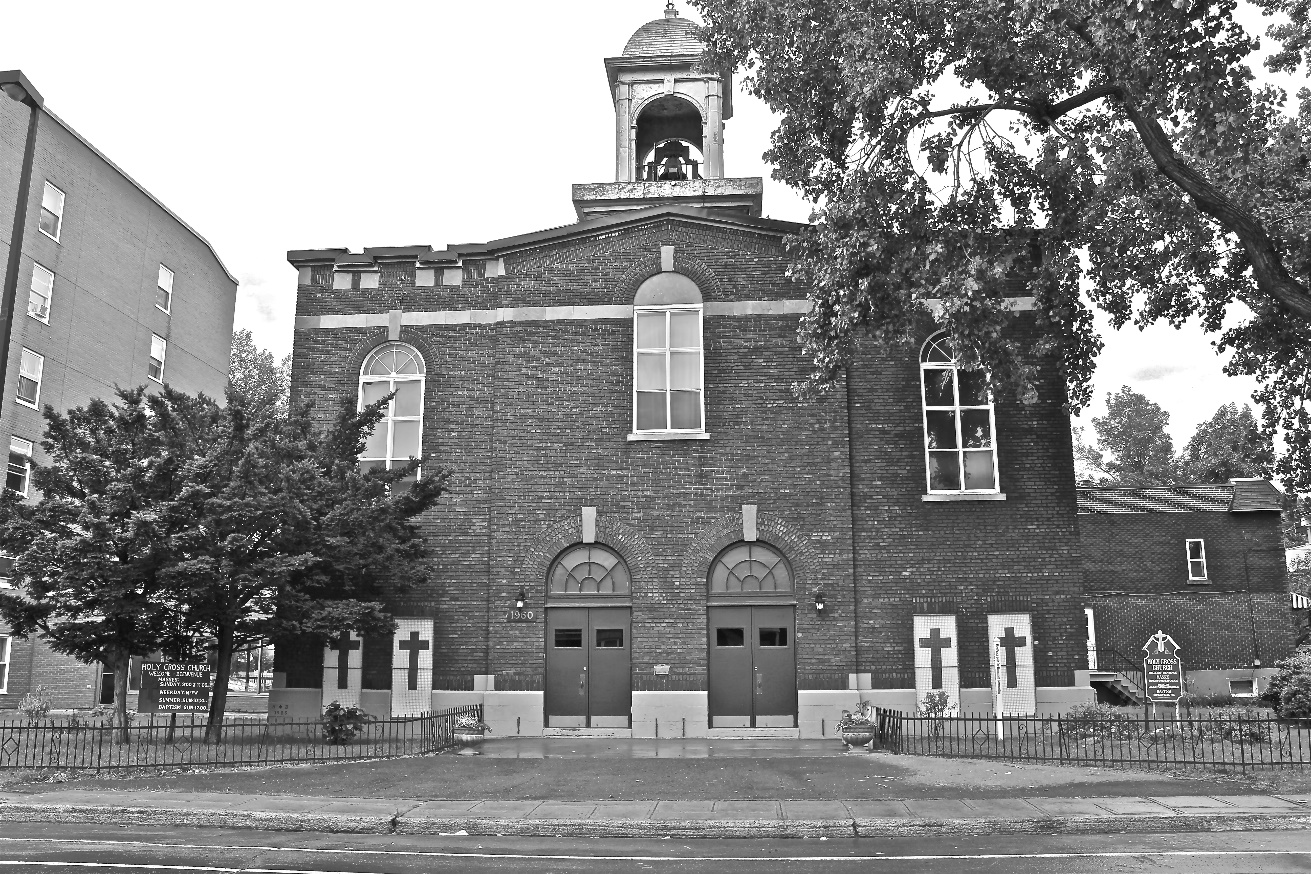 *9am mass is cancelled until further noticePastoral StaffFr. Raymond LaFontaine E.V.Parochial AdministratorParish WardensJames Potter514-733-7016Holy Cross Parish1960 Jolicoeur streetMontreal, Quebec H4E 1X5TEL.: 514-769-2717; FAX: 514-769-8852Email: holycross.montreal60@gmail.comParish Office HoursWednesdaysHoly Cross Parish1960 Jolicoeur streetMontreal, Quebec H4E 1X5TEL.: 514-769-2717; FAX: 514-769-8852Email: holycross.montreal60@gmail.comParish Office HoursWednesdaysParish WardensNorlita Galdones 514-733-7016Teresa Gomes 514-291-2591Ruby Johnson514-761-3242The month of December is dedicated to the Immaculate Conception celebrated on December 8th.“BLESSINGS FOR THE HOLIDAY SEASON”“FOR UNTO YOU IS BORN THIS DAY IN THE CITY OF DAVID A SAVIOR, WHICH IS CHRIST THE LORD”LUKE 2:11Today, we light the white candle on the advent wreath also known as the “Christ’s Candle” it represents “light and purity.”The month of December is dedicated to the Immaculate Conception celebrated on December 8th.“BLESSINGS FOR THE HOLIDAY SEASON”“FOR UNTO YOU IS BORN THIS DAY IN THE CITY OF DAVID A SAVIOR, WHICH IS CHRIST THE LORD”LUKE 2:11Today, we light the white candle on the advent wreath also known as the “Christ’s Candle” it represents “light and purity.”The month of December is dedicated to the Immaculate Conception celebrated on December 8th.“BLESSINGS FOR THE HOLIDAY SEASON”“FOR UNTO YOU IS BORN THIS DAY IN THE CITY OF DAVID A SAVIOR, WHICH IS CHRIST THE LORD”LUKE 2:11Today, we light the white candle on the advent wreath also known as the “Christ’s Candle” it represents “light and purity.”The month of December is dedicated to the Immaculate Conception celebrated on December 8th.“BLESSINGS FOR THE HOLIDAY SEASON”“FOR UNTO YOU IS BORN THIS DAY IN THE CITY OF DAVID A SAVIOR, WHICH IS CHRIST THE LORD”LUKE 2:11Today, we light the white candle on the advent wreath also known as the “Christ’s Candle” it represents “light and purity.”THOUGHT OF THE DAY:“Gifts of time and love are surely the basic ingredients of a truly Merry Christmas” Peg BrackenTHOUGHT OF THE DAY:“Gifts of time and love are surely the basic ingredients of a truly Merry Christmas” Peg BrackenTHOUGHT OF THE DAY:“Gifts of time and love are surely the basic ingredients of a truly Merry Christmas” Peg BrackenTHOUGHT OF THE DAY:“Gifts of time and love are surely the basic ingredients of a truly Merry Christmas” Peg BrackenPOPE’S MONTHLY PRAYER INTENTION FOR DECEMBER 2022:VOLUNTEER NOT-FOR-PROFIT ORGANIZATIONS      “We pray that volunteer not-for-profit organizations committed to human development find people dedicated to the common good and ceaselessly seek out new paths to international cooperation.”POPE’S MONTHLY PRAYER INTENTION FOR DECEMBER 2022:VOLUNTEER NOT-FOR-PROFIT ORGANIZATIONS      “We pray that volunteer not-for-profit organizations committed to human development find people dedicated to the common good and ceaselessly seek out new paths to international cooperation.”POPE’S MONTHLY PRAYER INTENTION FOR DECEMBER 2022:VOLUNTEER NOT-FOR-PROFIT ORGANIZATIONS      “We pray that volunteer not-for-profit organizations committed to human development find people dedicated to the common good and ceaselessly seek out new paths to international cooperation.”POPE’S MONTHLY PRAYER INTENTION FOR DECEMBER 2022:VOLUNTEER NOT-FOR-PROFIT ORGANIZATIONS      “We pray that volunteer not-for-profit organizations committed to human development find people dedicated to the common good and ceaselessly seek out new paths to international cooperation.”REMINDER: Please note if you have a church support envelope and have not completed a Parish Register Form, an income Tax receipt for 2022 can not be issued. We require your address.                                                                       Thank you!REMINDER: Please note if you have a church support envelope and have not completed a Parish Register Form, an income Tax receipt for 2022 can not be issued. We require your address.                                                                       Thank you!REMINDER: Please note if you have a church support envelope and have not completed a Parish Register Form, an income Tax receipt for 2022 can not be issued. We require your address.                                                                       Thank you!REMINDER: Please note if you have a church support envelope and have not completed a Parish Register Form, an income Tax receipt for 2022 can not be issued. We require your address.                                                                       Thank you!The Grapevine is a good informative weekly Newsletter to keep you up to date on what is happening within and around our communities.thegrapevine@diocesemontreal.orgThe Grapevine is a good informative weekly Newsletter to keep you up to date on what is happening within and around our communities.thegrapevine@diocesemontreal.orgThe Grapevine is a good informative weekly Newsletter to keep you up to date on what is happening within and around our communities.thegrapevine@diocesemontreal.orgThe Grapevine is a good informative weekly Newsletter to keep you up to date on what is happening within and around our communities.thegrapevine@diocesemontreal.orgIMPORTANT NOTICE:  Please sit in the pews with yellow tape.Please keep social distance when you are receiving communion.Please use hand sanitizer on entering and leaving the church.                    Thank you!IMPORTANT NOTICE:  Please sit in the pews with yellow tape.Please keep social distance when you are receiving communion.Please use hand sanitizer on entering and leaving the church.                    Thank you!IMPORTANT NOTICE:  Please sit in the pews with yellow tape.Please keep social distance when you are receiving communion.Please use hand sanitizer on entering and leaving the church.                    Thank you!IMPORTANT NOTICE:  Please sit in the pews with yellow tape.Please keep social distance when you are receiving communion.Please use hand sanitizer on entering and leaving the church.                    Thank you!REMINDER: There is no Christmas Day Mass at 11 am on December 25th, 2022. There will be an 11 am Mass on January 1st, 2023.Fr. Raymond’s Christmas greetings is an insert with today’s bulletin.REMINDER: There is no Christmas Day Mass at 11 am on December 25th, 2022. There will be an 11 am Mass on January 1st, 2023.Fr. Raymond’s Christmas greetings is an insert with today’s bulletin.REMINDER: There is no Christmas Day Mass at 11 am on December 25th, 2022. There will be an 11 am Mass on January 1st, 2023.Fr. Raymond’s Christmas greetings is an insert with today’s bulletin.REMINDER: There is no Christmas Day Mass at 11 am on December 25th, 2022. There will be an 11 am Mass on January 1st, 2023.Fr. Raymond’s Christmas greetings is an insert with today’s bulletin.Pope’s Christmas Message:Dear brothers and sister’s,“I wish you a Happy Christmas, a Christmas rich in Surprises of Jesus. They may seem to be uncomfortable Surprises, but they are God’s tastes. If we espouse them, we offer ourselves a splendid Surprise. Each one of us has concealed in his heart the capacity to Surprise.Let us allow ourselves to be Surprised by Jesus this Christmas.”† FrancisPope’s Christmas Message:Dear brothers and sister’s,“I wish you a Happy Christmas, a Christmas rich in Surprises of Jesus. They may seem to be uncomfortable Surprises, but they are God’s tastes. If we espouse them, we offer ourselves a splendid Surprise. Each one of us has concealed in his heart the capacity to Surprise.Let us allow ourselves to be Surprised by Jesus this Christmas.”† FrancisPope’s Christmas Message:Dear brothers and sister’s,“I wish you a Happy Christmas, a Christmas rich in Surprises of Jesus. They may seem to be uncomfortable Surprises, but they are God’s tastes. If we espouse them, we offer ourselves a splendid Surprise. Each one of us has concealed in his heart the capacity to Surprise.Let us allow ourselves to be Surprised by Jesus this Christmas.”† FrancisPope’s Christmas Message:Dear brothers and sister’s,“I wish you a Happy Christmas, a Christmas rich in Surprises of Jesus. They may seem to be uncomfortable Surprises, but they are God’s tastes. If we espouse them, we offer ourselves a splendid Surprise. Each one of us has concealed in his heart the capacity to Surprise.Let us allow ourselves to be Surprised by Jesus this Christmas.”† Francis SUNDAY COLLECTION SUNDAY COLLECTION SUNDAY COLLECTION SUNDAY COLLECTIONDecember 18th, 2022December 18th, 2022Amount in CADAmount in CADChurch Support EnvelopesChurch Support Envelopes$250.00$250.00BasketBasket$64.95$64.95Christmas FlowersChristmas Flowers$87.00$87.00MassesMasses$30.00$30.00CharitiesCharities$10.00$10.00HonorariumHonorarium(minus) $5.00(minus) $5.00TOTALTOTAL$436.95$436.95Thank you for your generosity! Please remember to write your name on your church support envelope.Thank you for your generosity! Please remember to write your name on your church support envelope.Thank you for your generosity! Please remember to write your name on your church support envelope.Thank you for your generosity! Please remember to write your name on your church support envelope.MASS INTENTIONSMASS INTENTIONSDecember 24th, 2022KATHLEEN SENCHEY Req’d by Raymond SencheyTHE HAINEY FAMILY Req’d by Ada HaineyDIEGO HANDINERO Req’d by The Piccioni FamilyVICTOR AND JAYNE TUCCI Req’d by FR. V. TucciBLESSINGS RECEIVED AND THE GIFT OF HEALINGReq’d by The Handinero FamilyJanuary 1st, 2023THE PARISHIONERS OF HOLY CROSS